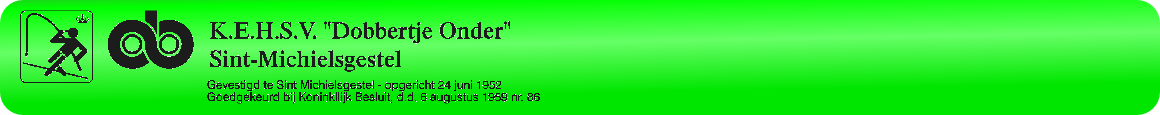 UITSLAG 1e  WEDSTRIJD KONINGSVISSEN SENIORENDatum  : donderdag 04-05-2023Vak ANaamGewicht1Koos van Kaathoven6060gr2Rien van Boxtel4860gr3Wil van Houtum3660gr4Jos van Breugel3040gr5Clemens Legierse2960gr6gr7gr8gr9gr10grVak BNaamGewicht1gr2gr3gr4gr5gr6gr7gr8gr9gr10gr